EVALUASI PEMBELAJARANPenilaian :Kehadiran = 10 %Tugas = 20 %UTS = 35 %UAS = 35 %Jakarta,   5 Maret  2019Mengetahui, 										Ketua Program Studi,								Dosen Pengampu,Antia, S.Kp., M.Kep                                                                         			Ety Nurhayati, S.Kp., M.Kep., Ns.Sp.Kep.Mat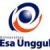 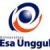 RENCANA PEMBELAJARAN SEMESTER GENAP 2018-2019RENCANA PEMBELAJARAN SEMESTER GENAP 2018-2019RENCANA PEMBELAJARAN SEMESTER GENAP 2018-2019RENCANA PEMBELAJARAN SEMESTER GENAP 2018-2019RENCANA PEMBELAJARAN SEMESTER GENAP 2018-2019RENCANA PEMBELAJARAN SEMESTER GENAP 2018-2019RENCANA PEMBELAJARAN SEMESTER GENAP 2018-2019RENCANA PEMBELAJARAN SEMESTER GENAP 2018-2019RENCANA PEMBELAJARAN SEMESTER GENAP 2018-2019RENCANA PEMBELAJARAN SEMESTER GENAP 2018-2019PROGRAM STUDI KEPERAWATAN FAKULTAS ILMU-ILMU KESEHATANPROGRAM STUDI KEPERAWATAN FAKULTAS ILMU-ILMU KESEHATANPROGRAM STUDI KEPERAWATAN FAKULTAS ILMU-ILMU KESEHATANPROGRAM STUDI KEPERAWATAN FAKULTAS ILMU-ILMU KESEHATANPROGRAM STUDI KEPERAWATAN FAKULTAS ILMU-ILMU KESEHATANPROGRAM STUDI KEPERAWATAN FAKULTAS ILMU-ILMU KESEHATANPROGRAM STUDI KEPERAWATAN FAKULTAS ILMU-ILMU KESEHATANPROGRAM STUDI KEPERAWATAN FAKULTAS ILMU-ILMU KESEHATANPROGRAM STUDI KEPERAWATAN FAKULTAS ILMU-ILMU KESEHATANPROGRAM STUDI KEPERAWATAN FAKULTAS ILMU-ILMU KESEHATANUNIVERSITAS ESA UNGGULUNIVERSITAS ESA UNGGULUNIVERSITAS ESA UNGGULUNIVERSITAS ESA UNGGULUNIVERSITAS ESA UNGGULUNIVERSITAS ESA UNGGULUNIVERSITAS ESA UNGGULUNIVERSITAS ESA UNGGULUNIVERSITAS ESA UNGGULUNIVERSITAS ESA UNGGULMata KuliahMata Kuliah:Keperawatan Dasar IIKeperawatan Dasar IIKeperawatan Dasar IIKode MKKode MK:NSA208Mata Kuliah PrasyaratMata Kuliah Prasyarat:---Bobot MKBobot MK:3 sksDosen PengampuDosen Pengampu:Ety Nurhayati, S.Kp.,M.Kep.,Ns.Sp.Kep.MatEty Nurhayati, S.Kp.,M.Kep.,Ns.Sp.Kep.MatEty Nurhayati, S.Kp.,M.Kep.,Ns.Sp.Kep.MatKode DosenKode Dosen:7252Alokasi WaktuAlokasi Waktu:Tatap muka 14 x 150 menit, teori dan praktikTatap muka 14 x 150 menit, teori dan praktikTatap muka 14 x 150 menit, teori dan praktikTatap muka 14 x 150 menit, teori dan praktikTatap muka 14 x 150 menit, teori dan praktikTatap muka 14 x 150 menit, teori dan praktikTatap muka 14 x 150 menit, teori dan praktikCapaian PembelajaranCapaian Pembelajaran:Mahasiswa mampu melakukan pngkajiam keperawatan secara komperhensif yang meliputi pengukuran tanda-tanda vital,pengkajian keperawatan dan pemeriksaan fisikMampu mempersiapkan pasien yang akan melakukan pemeriksaan penunjangMampu menerapkan prosedur pengendalian infeksi dan pastent SafetyMampu mendemonstrasikan prosedur intervensi dalam pemberian medikasi oral, parenterak, topical dansuppositoria dengan menerapkan prinsip benarMampu mendemonstrasikan prosedur intervensi perawatan luka sederhanapada pasien Mahasiswa mampu melakukan pngkajiam keperawatan secara komperhensif yang meliputi pengukuran tanda-tanda vital,pengkajian keperawatan dan pemeriksaan fisikMampu mempersiapkan pasien yang akan melakukan pemeriksaan penunjangMampu menerapkan prosedur pengendalian infeksi dan pastent SafetyMampu mendemonstrasikan prosedur intervensi dalam pemberian medikasi oral, parenterak, topical dansuppositoria dengan menerapkan prinsip benarMampu mendemonstrasikan prosedur intervensi perawatan luka sederhanapada pasien Mahasiswa mampu melakukan pngkajiam keperawatan secara komperhensif yang meliputi pengukuran tanda-tanda vital,pengkajian keperawatan dan pemeriksaan fisikMampu mempersiapkan pasien yang akan melakukan pemeriksaan penunjangMampu menerapkan prosedur pengendalian infeksi dan pastent SafetyMampu mendemonstrasikan prosedur intervensi dalam pemberian medikasi oral, parenterak, topical dansuppositoria dengan menerapkan prinsip benarMampu mendemonstrasikan prosedur intervensi perawatan luka sederhanapada pasien Mahasiswa mampu melakukan pngkajiam keperawatan secara komperhensif yang meliputi pengukuran tanda-tanda vital,pengkajian keperawatan dan pemeriksaan fisikMampu mempersiapkan pasien yang akan melakukan pemeriksaan penunjangMampu menerapkan prosedur pengendalian infeksi dan pastent SafetyMampu mendemonstrasikan prosedur intervensi dalam pemberian medikasi oral, parenterak, topical dansuppositoria dengan menerapkan prinsip benarMampu mendemonstrasikan prosedur intervensi perawatan luka sederhanapada pasien Mahasiswa mampu melakukan pngkajiam keperawatan secara komperhensif yang meliputi pengukuran tanda-tanda vital,pengkajian keperawatan dan pemeriksaan fisikMampu mempersiapkan pasien yang akan melakukan pemeriksaan penunjangMampu menerapkan prosedur pengendalian infeksi dan pastent SafetyMampu mendemonstrasikan prosedur intervensi dalam pemberian medikasi oral, parenterak, topical dansuppositoria dengan menerapkan prinsip benarMampu mendemonstrasikan prosedur intervensi perawatan luka sederhanapada pasien Mahasiswa mampu melakukan pngkajiam keperawatan secara komperhensif yang meliputi pengukuran tanda-tanda vital,pengkajian keperawatan dan pemeriksaan fisikMampu mempersiapkan pasien yang akan melakukan pemeriksaan penunjangMampu menerapkan prosedur pengendalian infeksi dan pastent SafetyMampu mendemonstrasikan prosedur intervensi dalam pemberian medikasi oral, parenterak, topical dansuppositoria dengan menerapkan prinsip benarMampu mendemonstrasikan prosedur intervensi perawatan luka sederhanapada pasien Mahasiswa mampu melakukan pngkajiam keperawatan secara komperhensif yang meliputi pengukuran tanda-tanda vital,pengkajian keperawatan dan pemeriksaan fisikMampu mempersiapkan pasien yang akan melakukan pemeriksaan penunjangMampu menerapkan prosedur pengendalian infeksi dan pastent SafetyMampu mendemonstrasikan prosedur intervensi dalam pemberian medikasi oral, parenterak, topical dansuppositoria dengan menerapkan prinsip benarMampu mendemonstrasikan prosedur intervensi perawatan luka sederhanapada pasien SESIKEMAMPUANAKHIRMATERI PEMBELAJARANMATERI PEMBELAJARANBENTUK PEMBELAJARANSUMBER PEMBELAJARANSUMBER PEMBELAJARANINDIKATORPENILAIAN INDIKATORPENILAIAN INDIKATORPENILAIAN 1Mahasiswa mampu melakukan pngkajiam keperawatan secara komperhensif yang meliputi pengukuran tanda-tanda vital,Pengukuran vital signPengukuran vital signContextual learning, lab skill, pre dan post conference, tutorial individual,diskusi kasus Daniels, 2010,Fundamental Nursingcaring and Clinical Desicien making, New York, Delmar CengageLearningDerrickson B, 2013,Essentialsof Anatomy Physiology,John Willey & Sort INCDaniels, 2010,Fundamental Nursingcaring and Clinical Desicien making, New York, Delmar CengageLearningDerrickson B, 2013,Essentialsof Anatomy Physiology,John Willey & Sort INCmelakukan pngkajiam keperawatan secara komperhensif yang meliputi pengukuran tanda-tanda vital dengan benarmelakukan pngkajiam keperawatan secara komperhensif yang meliputi pengukuran tanda-tanda vital dengan benarmelakukan pngkajiam keperawatan secara komperhensif yang meliputi pengukuran tanda-tanda vital dengan benar2Mahasiswa mampu melakukan Pengkajian keperawatan, anamnese danpengumpulan data sekunderPengkajian keperawatan, anamnese danpengumpulan data sekunderPengkajian keperawatan, anamnese danpengumpulan data sekunderContextual learning, lab skill, pre dan post conference, tutorial individual,diskusi kasus, Douglas. G,Nicol F, Robinson  C, Rudiyanto A (2014),Pemeriksaan klinik Medikal ( dengan 28 coding, Edisi bahasa indonesia 13, churchill Livingstone.Elsever (Singapore) Ptc.Ltd.Douglas. G,Nicol F, Robinson  C, Rudiyanto A (2014),Pemeriksaan klinik Medikal ( dengan 28 coding, Edisi bahasa indonesia 13, churchill Livingstone.Elsever (Singapore) Ptc.Ltd.melakukan Pengkajian keperawatan, anamnese danpengumpulan data sekundermelakukan Pengkajian keperawatan, anamnese danpengumpulan data sekundermelakukan Pengkajian keperawatan, anamnese danpengumpulan data sekunder3Mahasiswa mampu melakukan pemeriksaan fisik head to toe secara komperhensif deban teliti, baik dan benar Pemeriksaan fisik Pemeriksaan fisik Contextual learning, lab skill, pre dan post conference, tutorial individual,diskusi kasusKozier, Barbara, 2008, Fundamental of Nursing Concept, Process and Procedure.8 th ed, New JerseyPerson EducationKozier, Barbara, 2008, Fundamental of Nursing Concept, Process and Procedure.8 th ed, New JerseyPerson Educationmelakukan pemeriksaan fisik head to toe secara komperhensif deban teliti, baik dan benarmelakukan pemeriksaan fisik head to toe secara komperhensif deban teliti, baik dan benarmelakukan pemeriksaan fisik head to toe secara komperhensif deban teliti, baik dan benar4Mahasiswa Mampu mempersiapkan pasien yang akan melakukan pemeriksaan penunjang  teliti, baik dan benarPemeriksaan untuk pemeriksaan penunjangPemeriksaan untuk pemeriksaan penunjangContextual learning, lab skill, pre dan post conference, tutorial individual,diskusi kasusLym,P (2011)Taylor & Handbook of clinical Nursing Skill, 3rd ed, Wolter Klower,Lippincutt Williams & Wilkins, Philadelphia.Lym,P (2011)Taylor & Handbook of clinical Nursing Skill, 3rd ed, Wolter Klower,Lippincutt Williams & Wilkins, Philadelphia.mempersiapkan pasien yang akan melakukan pemeriksaan penunjang teliti, baik dan benarmempersiapkan pasien yang akan melakukan pemeriksaan penunjang teliti, baik dan benarmempersiapkan pasien yang akan melakukan pemeriksaan penunjang teliti, baik dan benar5Mahasiswa Mampu mempersiapkan pasien yang akan melakukan pemeriksaan sesuai prosedurProsedur persiapan pemeriksaan penunjangProsedur persiapan pemeriksaan penunjangContextual learning, lab skill, pre dan post conference, tutorial individual, diskusi kasusMosby, 2014, Mosbys, Nursing Video Skill DVD Package: Basic, intermediate And advantaced. 4th edition. Mosby: Elsevier Inc.Mosby, 2014, Mosbys, Nursing Video Skill DVD Package: Basic, intermediate And advantaced. 4th edition. Mosby: Elsevier Inc.mempersiapkan pasien yang akan melakukan pemeriksaan sesuai prosedur yang benarmempersiapkan pasien yang akan melakukan pemeriksaan sesuai prosedur yang benarmempersiapkan pasien yang akan melakukan pemeriksaan sesuai prosedur yang benar6Mahasiswa Mampu menerapkan prosedur pengendalian infeksi sesuai dengan teori dan konsep dan prosedur  yang tepat dan benarProsedur pengendalian Infeksi Prosedur pengendalian Infeksi Contextual learning, lab skill, pre dan post conference, tutorial individual,diskusi kasusPerry A. G, Potter P,A ostendorf  W (2014). Clinical Nursing Skills and Techniques, 8th edition. Mosby : Elsevier Inc.Perry A. G, Potter P,A ostendorf  W (2014). Clinical Nursing Skills and Techniques, 8th edition. Mosby : Elsevier Inc.Menerapkan prosedur pengendalian infeksi sesuai dengan teori dan konsep , prosedur yang tepat dan benarMenerapkan prosedur pengendalian infeksi sesuai dengan teori dan konsep , prosedur yang tepat dan benarMenerapkan prosedur pengendalian infeksi sesuai dengan teori dan konsep , prosedur yang tepat dan benarSESIKEMAMPUANAKHIRMATERI PEMBELAJARANMATERI PEMBELAJARANBENTUK PEMBELAJARANSUMBER PEMBELAJARANSUMBER PEMBELAJARANINDIKATORPENILAIANINDIKATORPENILAIANINDIKATORPENILAIAN7Mahasiswa Mampu menerapkan konsep Patient Safety sesuai dengan teori dan konsep dan prosedur  yang tepat, teliti dan benarKonsep Patient SafetyKonsep Patient SafetyContextual learning, lab skill, pre dan post conference, tutorial individual,diskusi kasusPotter, P.A. & Perry, A.G. (2010). Fundamental Keperawatan (3-vol set).edisi bahasa Indonesia 7. Elsevier ( Singapore) Pte.Ltd.Potter, P.A. & Perry, A.G. (2010). Fundamental Keperawatan (3-vol set).edisi bahasa Indonesia 7. Elsevier ( Singapore) Pte.Ltd.menerapkan Patient Safety sesuai dengan teori dan konsep dan prosedur  yang tepat, teliti dan benarmenerapkan Patient Safety sesuai dengan teori dan konsep dan prosedur  yang tepat, teliti dan benarmenerapkan Patient Safety sesuai dengan teori dan konsep dan prosedur  yang tepat, teliti dan benar8Mahasiswa Mampu menerapkan prosedur pengendalian infeksi nosokomial  sesuai dengan teori dan konsep dan prosedur  yang tepat dan benarProsedur pengendalian Infeksi nosokomialProsedur pengendalian Infeksi nosokomialContextual learning, lab skill, pre dan post conference, tutorial individual,diskusi kasusPotter, P.A. & Perry, A.G. (2010). Fundamental Keperawatan (3-vol set).edisi bahasa Indonesia 7. Elsevier ( Singapore) Pte.Ltd.Potter, P.A. & Perry, A.G. (2010). Fundamental Keperawatan (3-vol set).edisi bahasa Indonesia 7. Elsevier ( Singapore) Pte.Ltd.menerapkan prosedur pengendalian infeksi nosokomial  sesuai dengan teori dan konsep dan prosedur  yang tepat dan benarmenerapkan prosedur pengendalian infeksi nosokomial  sesuai dengan teori dan konsep dan prosedur  yang tepat dan benarmenerapkan prosedur pengendalian infeksi nosokomial  sesuai dengan teori dan konsep dan prosedur  yang tepat dan benar9Mampu memahami Konsep pemberian obat dengan prinsip  12  benar Konsep  pemberian obat dengan  prinsip 12 benarKonsep  pemberian obat dengan  prinsip 12 benarContextual learning, lab skill, pre dan post conference, tutorial individual,diskusi kasusPotter, P.A. & Perry A, Stockert P., hall A. (2014) Essntials for Nursing Practice. 8th Ed. St. Louis, Missouri : Mosby Elsevier. Potter, P.A. & Perry A, Stockert P., hall A. (2014) Essntials for Nursing Practice. 8th Ed. St. Louis, Missouri : Mosby Elsevier. Memahami konsep pemberian medikasi dengan prinsip 12 benar.Memahami konsep pemberian medikasi dengan prinsip 12 benar.Memahami konsep pemberian medikasi dengan prinsip 12 benar.10Mampu mendemonstrasikan prosedur intervensi dalam pemberian medikasi oral, parentera, dengan dengan prinsip  12 benarPemberian obat oral dengan prinsip  12 benarPemberian obat oral dengan prinsip  12 benarContextual learning, lab skill, pre dan post conference, tutorial individual,diskusi kasusRebeiro G., Jack L., Scully N., Wilson D., Novieastari  E., Supartini Y.(2015). Keperawatan Dasar : Manual  Keterampilan Klinis. Edisi Indonesia.  Elsevier ( Singapore ) Pte Rebeiro G., Jack L., Scully N., Wilson D., Novieastari  E., Supartini Y.(2015). Keperawatan Dasar : Manual  Keterampilan Klinis. Edisi Indonesia.  Elsevier ( Singapore ) Pte mendemonstrasikan prosedur intervensi dalam pemberian medikasi oral dengan 12 benar.mendemonstrasikan prosedur intervensi dalam pemberian medikasi oral dengan 12 benar.mendemonstrasikan prosedur intervensi dalam pemberian medikasi oral dengan 12 benar.SESIKEMAMPUANAKHIRMATERI PEMBELAJARANMATERI PEMBELAJARANBENTUK PEMBELAJARANSUMBER PEMBELAJARANSUMBER PEMBELAJARANINDIKATORPENILAIANINDIKATORPENILAIANINDIKATORPENILAIAN11Mampu mendemonstrasikan prosedur intervensi dalam pemberian medikasi parenteral dengan prinsip 12  benarPemberian obat parenteral dengan prinsip  12 benarPemberian obat parenteral dengan prinsip  12 benarContextual learning, lab skill, pre dan post conference, tutorial individual,diskusi kasusWaugh A., Grant A. (2014). Buku kerja nAnatomy dan Fisiologi Ross and Wilson. Edisi Bahasa Indonesia 3. Churchill Livingstone : Elsevier ( Singapore) Pte Ltd.Waugh A., Grant A. (2014). Buku kerja nAnatomy dan Fisiologi Ross and Wilson. Edisi Bahasa Indonesia 3. Churchill Livingstone : Elsevier ( Singapore) Pte Ltd.mendemonstrasikan prosedur intervensi dalam pemberian medikasi parenteral dengan prinsip 12 benarmendemonstrasikan prosedur intervensi dalam pemberian medikasi parenteral dengan prinsip 12 benarmendemonstrasikan prosedur intervensi dalam pemberian medikasi parenteral dengan prinsip 12 benar12Mampu mendemonstrasikan prosedur intervensi dalam pemberian medikasi topical dengan menerapkan prinsip 12  benarPemberian obat topical  dengan prinsip 12  benarPemberian obat topical  dengan prinsip 12  benarContextual learning, lab skill, pre dan post conference, tutorial individual,diskusi kasusKozier, B., Erb, G., Berwan, A.J., & Burke, K. (2008). Fundamentals of Nursing : Consepts, Process, and Practice. New Jersey : Prentice Hall Healith.Kozier, B., Erb, G., Berwan, A.J., & Burke, K. (2008). Fundamentals of Nursing : Consepts, Process, and Practice. New Jersey : Prentice Hall Healith.Mendemonstrasikan prosedur intervensi dalam pemberian medikasi topical dengan prinsip 12 benarMendemonstrasikan prosedur intervensi dalam pemberian medikasi topical dengan prinsip 12 benarMendemonstrasikan prosedur intervensi dalam pemberian medikasi topical dengan prinsip 12 benar13Mampu memahami prosedur intervensi perawatan luka sederhana pada pasienPrinsip perawatan lukaPrinsip perawatan lukaContextual learning, lab skill, pre dan post conference, tutorial individual,diskusi kasusKozier, B., Erb, G., Berwan, A.J., & Burke, K. (2008). Fundamentals of Nursing : Consepts, Process, and Practice. New Jersey : Prentice Hall Healith.Kozier, B., Erb, G., Berwan, A.J., & Burke, K. (2008). Fundamentals of Nursing : Consepts, Process, and Practice. New Jersey : Prentice Hall Healith.Memahami prosedur intervensi perawatan luka sederhana pada pasien dengan tepat dan benarMemahami prosedur intervensi perawatan luka sederhana pada pasien dengan tepat dan benarMemahami prosedur intervensi perawatan luka sederhana pada pasien dengan tepat dan benar14Mampu mendemonstrasikan prosedur intervensi perawatan luka sederhana pada pasienProsedur intervensi perawatan lukaProsedur intervensi perawatan lukaContextual learning, lab skill, pre dan post conference, tutorial individual,diskusi kasus Kozier, B., Erb, G., Berwan, A.J., & Burke, K. (2008). Fundamentals of Nursing : Consepts, Process, and Practice. New Jersey : Prentice Hall Healith.Kozier, B., Erb, G., Berwan, A.J., & Burke, K. (2008). Fundamentals of Nursing : Consepts, Process, and Practice. New Jersey : Prentice Hall Healith.Mendemonstrasikan prosedur intervensi perawatan luka sederhana pada pasiendengan benarMendemonstrasikan prosedur intervensi perawatan luka sederhana pada pasiendengan benarMendemonstrasikan prosedur intervensi perawatan luka sederhana pada pasiendengan benarSESIPROSE-DURBEN-TUKSEKOR > 77 ( A / A-)SEKOR  > 65(B- / B / B+ )SEKOR > 60(C / C+ )SEKOR > 45( D )SEKOR < 45( E )BOBOT1Pretest testTes tulisan (UTS)Melakukan pngkajiam keperawatan secara komperhensif yang meliputi pengukuran tanda-tanda vital dengan lengkap  benarmelakukan pngkajiam keperawatan secara komperhensif yang meliputi pengukuran tanda-tanda vital dengan benarmelakukan pngkajiam keperawatan secara tidak komperhensif yang meliputi pengukuran tanda-tanda vital melakukan pngkajiam keperawatan secara komperhensif yang meliputi pengukuran tanda-tanda vital dengan kurang benarTidak melakukan pngkajian keperawatan secara komperhensif yang meliputi pengukuran tanda-tanda vital dengan benar5 %2Pre test dan post testTes tulisan (UTS)Melakukan Pengkajian keperawatan, anamnese dan pengumpulan data sekunder dengan teliti , baik dan benarMelakukan Pengkajian keperawatan, anamnese dan pengumpulan data sekunder dengan baik dan benarMelakukan Pengkajian keperawatan, anamnese dan pengumpulan data sekunder dengan benarMelakukan Pengkajian keperawatan, anamnese dan pengumpulan data sekunder dengan kurangteliti , baik dan benarMelakukan Pengkajian keperawatan, anamnese dan pengumpulan data sekunder tidak dengan teliti , baik dan benar5 %3Pre test, progress test dan post testTes tulisan (UTS)melakukan pemerksaan fisik  had to toe yang meliputi  inspeksi, pekusi, palpasi, anskultasi dengan lengkap, teliti, baik dan benar sesuai SOPmelakukan pemerksaan fisik  had to toe yang meliputi  inspeksi, pekusi, palpasi, anskultasi dengan lengkap, teliti, dan benar sesuai SOPmelakukan pemerksaan fisik  had to toe yang meliputi  inspeksi, pekusi, palpasi, anskultasi dengan lengkap, teliti, benar Kurang faham melakukan pemerksaan fisik  had to toe yang meliputi  inspeksi, pekusi, palpasi, anskultasi kurang lengkap, teliti, baik dan benar sesuai SOPTidak faham melakukan pemerksaan fisik  had to toe yang meliputi  inspeksi, pekusi, palpasi, anskultasi tidak lengkap, teliti, baik dan benar sesuai SOP5 %4Post testTes tulisan (UTS)Memahami prinsip2 mempersiapkan pasien yang akan melakukan pemeriksaan penunjang secara teliti,  tepat  dan benarMemahami prinsip mempersiapkan pasien yang akan melakukan pemeriksaan penunjang secara tepat dan benarMemahami prinsip mempersiapkan pasien yang akan melakukan pemeriksaan penunjang secara benar Kurang Memahami prinsip mempersiapkan pasien yang akan melakukan pemeriksaan penunjang secara tepat benarTidak Memahami prinsip mempersiapkan pasien yang akan melakukan pemeriksaan penunjang cara tepat dan benar5 %5Post testTes tulisan (UAS)Mampu mempersiapkan pasien yang akan melakukan pemeriksaan dengan prosedur benar dan tepatMampu mempersiapkan pasien yang akan melakukan pemeriksaan dengan prosedur yang benarMampu mempersiapkan pasien yang akan melakukan pemeriksaan dengan benarKurang mampu mempersiapkan pasien yang akan melakukan pemeriksaan Tidak mampu mempersiapkan pasien yang akan melakukan pemeriksaan306Post testTes tulisan (UTS)Menerapkan prosedur pengendalian infeksi dengan  baik dan benar menerapkan prosedur pengendalian infeksi dengan baik menerapkan prosedur pengendalian dengan benarmenerapkan prosedur pengendalian infeksi  kurang  benarTidak menerapkan prosedur pengendalian infeksi dengan benar5 %7Post testTes tulisan (UTS) Memahami dan Menerapkan prosedur Patient Safetydengan tepat benar.Memahami dan Menerapkan prosedur Patient Safetydengan benarMenerapkan prosedur Patient Safetydengan benarMenerapkan prosedur Patient SafetyDengan kurang benarTidak memahami dan Menerapkan prosedur Patient Safetydengan benar 5 %8Post testTes lisanMenerapkan prosedur pengendalian infeksi nosokomisl dengan  lengkap, baik dan benar Menerapkan prosedur pengendalian infeksi nosokomisl dengan  baik dan benarMenerapkan prosedur pengendalian infeksi nosokomisl dengan  benarKurang faham menerapkan prosedur pengendalian infeksi nosokomisl dengan  baik dan benarTidak menerapkan prosedur pengendalian infeksi nosokomisl dengan  baik dan benar09Progress test dan post testTes lisan dan demonstasi (Digunakan sebagai nilai bonus) Mendemonstrasikan prosedur intervensi dalam pemberian medikasi oral dengan 12 benar dengan tepatmendemonstrasikan prosedur intervensi dalam pemberian medikasi oral dengan 12 benar.mendemonstrasikan prosedur intervensi dalam pemberian medikasi oral dengan 12 benar.Mendemonstrasikan prosedur intervensi dlm pemberian medikasi oral dengan 12  kurang benar.Tidak mendemonstrasikan prosedur intervensi dalam pemberian medikasi oral dengan 12 benar.010Post testTes lisanMendemonstrasikan prosedur intervensi dalam pemberian medikasi oral dengan prinsip 12 benarmendemonstrasikan prosedur intervensi dalam pemberian medikasi oral dengan prinsip 12 benarmendemonstrasikan prosedur intervensi dalam pemberian medikasi medikasi oral dengan prinsip 12 benarmendemonstrasikan prosedur intervensi dalam pemberian medikasi medikasi oral dengan prinsip 12 benar mendemonstrasikan prosedur intervensi dalam pemberian medikasi medikasi oral dengan prinsip 12 benar011Post testTes lisan Mendemonstrasikan prosedur intervensi dalam pemberian medikasi parenteral dengan prinsip 12 benarMendemonstrasikan prosedur intervensi dalam pemberian medikasi parenteral dengan prinsip 10 benarMendemonstrasikan prosedur intervensi dalam pemberian medikasi parenteral dengan prinsip 8 benarKurang faham Mendemonstrasikan prosedur intervensi dalam pemberian medikasi parenteral dengan prinsip 6 benarTidak faham Mendemonstrasikan prosedur intervensi dalam pemberian medikasi parenteral dengan prinsip 6 benar012Post testTes lisanMendemonstrasikan prosedur obat topikal dengan menerapkan prinsip 12 benar dengan teliti, tepat dan benarMendemonstrasikan prosedur obat topikal dengan menerapkan prinsip 12 benar dengan tepat dan benarMendemonstrasikan prosedur obat topikal dengan menerapkan prinsip 12 benar dengan benarKurang faham mendemonstrasikan prosedur obat topikal dengan menerapkan prinsip 12 benar dengan tepat dan benarTidak faham mendemonstrasikan prosedur obat topikal dengan menerapkan prinsip 12 benar dengan tepat dan benar013Post testTes tulisan (Tugas)Memahami  definisi/prosedur intervensi perawatan luka sederhana pada pasien dengan teliti, baik dan benarMemahami  definisi intervensi perawatan luka sederhana pada pasien dengan baik dan benarMemahami prosedur intervensi perawatan luka sederhana pada pasien benarKurang memahami prosedur intervensi perawatan luka sederhana pada pasien dengan benarTidak memahami prosedur intervensi perawatan luka sederhana pada pasien dengan benar10 %14Post testTes tulisan (Tugas)Mendemonstrasikan dan memahami prosedur intervensi perawatan luka sederhana pada pasien. Dengan baik dan benar.Mendemonstrasikan prosedur intervensi perawatan luka sederhana pada pasien.Mendemonstrasikan prosedur intervensi perawatan luka sederhana pada pasien.Mendemonstrasikan prosedur intervensi perawatan luka sederhana pada pasien. Kurang benarTidak  bisa mendemonstrasikan prosedur intervensi perawatan luka sederhana pada pasien dengan benar10 %